Nick Takes Plunge Into E-Sports With NickXNickelodeon will dive into e-sports programming online and through free mobile apps with the launch of an interactive tournament platform. Revenues for NickX will come from premium and in-app subscriptions as well as ads, partner Emerge Gaming said.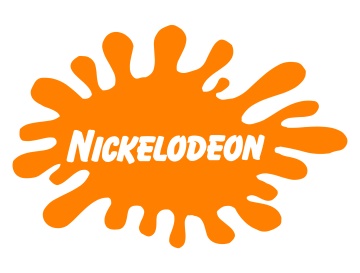 MediaPost Communications 6/12/19https://www.mediapost.com/publications/article/336924/nickelodeon-makes-esports-programming-move.html